Сравнительная информация параметров бюджетов муниципальных районов Красноярского края на 2023 год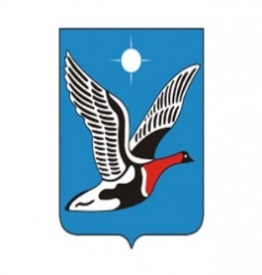 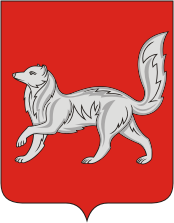 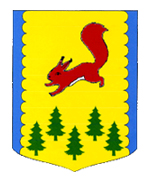 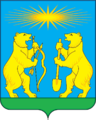 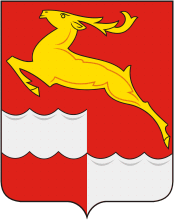 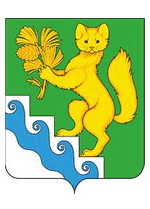 Таймырский Долгано-НенецкийрайонТуруханский районПировский районСеверо-ЕнисейскийрайонКежемский районБогучанский районДоходы (тыс. рублей)9 702 759,15 425 366,7669 534,34 075 910,71 564 019,93 298 359,2Расходы (тыс. рублей)10 431 933,56 448 825,5671 057,43 687 962,01 605 023,23 401 292,3Дефицит/профицит (тыс. рублей)- 729 174,4- 1 023 458,8- 1 523,1- 387 948,7- 41 003,3- 102 933,0Численность населения (чел.)30 15412 8086 0949 66520 31645 261Общая площадь территории (км2)879 929211 1896 24147 24234 54154 600